MP Invitation template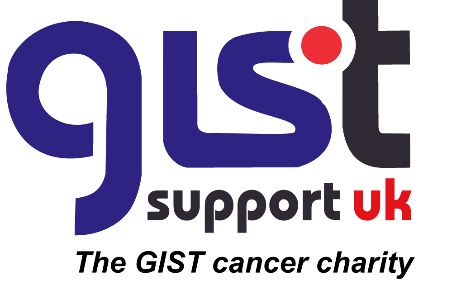 Dear [XXXXX],Subject: Invitation to No. 10 Downing Street – 3.00pm Tuesday 23rd June and afterwards at the Committee room 16, Palace of Westminster, Westminster 3.30 – 5.00 pmThank you for supporting our campaign to reinstate regorafenib (Stivarga®) to the cancer drug fund for GIST cancer patients..  We would be delighted if you will join us in delivering our 100,000 voices e-petition to:No. 10 Downing Street, Tuesday 23rd June 2015, 3.00 pm and afterwards at:Committee room 16, Palace of Westminster, Westminster 3.30 – 5.00 pmThis event will bring together senior GIST specialists in the NHS and charity sectors with MPs to discuss our shared ambitions.We hope that you will continue to support GIST cancer patient access to regorafenib via the cancer drug fund and any system that replaces it. New proposed changes to the CDF standard operating procedure indicate an unclear future for patient access to this drug. Your presence will help us bring this important issue to the attention of both the government and wider public. If you are able to attend, please ask your office to RSVP to admin@gistsupportuk.com.More information about GIST Support UK can be found at www.gistsupportuk.comYours sincerely,[XXXXXXXXXXXX]On behalf of:Jayne BressingtonVice Chair GIST Support UK & Patient Director PAWS-GISTTel: 07714346241Email: jayneandkim@aol.com